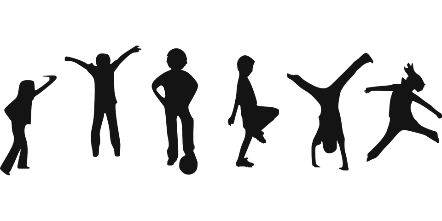 „Mukoviszidose bewegt sich“ - Mitgliederbefragung zur Nutzung von Sportangeboten für Kinder und Jugendliche mit MukoviszidoseDank der Initiative eines betroffenen Vaters hat der Mukoviszidose Landesverband Berlin-Brandenburg e.V. die Möglichkeit in Zusammenarbeit mit der Breitensportabteilung des SV Babelsberg 03 in naher Zukunft ein Freizeit - Sportangebot für Mukoviszidose betroffene Kinder und Jugendliche zu entwickeln.Um das Angebot bedarfsorientiert entwickeln zu können, benötigen wir Ihre Mithilfe! Bitte beantworten Sie untenstehenden Fragebogen und senden Sie uns diesen einfach per Email bis spätestens Freitag, 29. Mai 2020 zurück.Wir danken Ihnen für die Mithilfe und stehen Ihnen für Rückfragen gerne zur Verfügung.Ein Freizeit-Sportangebot für Kinder und Jugendliche mit Mukoviszidose finde ich gut: 
JA								NEIN
Ich habe selbst Kinder und Jugendliche mit Mukoviszidose innerhalb meiner Familie:
JA								NEIN
Ein Freizeit-Sportangebot in Potsdam-Babelsberg würde ich mit meinen Kindern nutzen, bzw. würden diese auch alleine nutzen (auch Geschwisterkinder ohne Mukoviszidose sind angesprochen!):
JA								NEIN
Ein Freizeit-Sportangebot würde ich digital nutzen, z.B. Video-Konferenzen:
JA								NEIN

Falls JA: Wie oft würden Sie ein Sportangebot vor Ort und /oder digital nutzen?
Vor Ort:							Digital:

Welche Inhalte wünschen Sie sich für ihr Kind / was wünscht sich Ihr Kind, wenn es bei unserem Sportangebot mitmachen würde?




Im Kontext Mukoviszidose und Sport: Welche Anmerkungen aber auch Befürchtungen haben Sie für uns, für die weitere Planung?Mehr zum SV Babelsberg erfahren Sie unter:https://babelsberg03.de/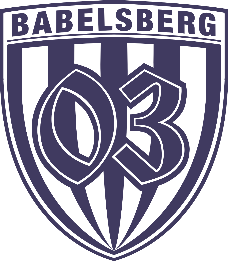 